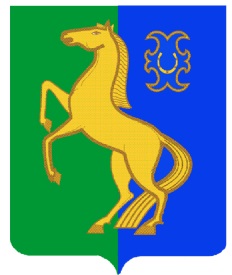  Бекетов ауыл советы                                                           Администрация сельского  ауыл билəмəhе хакимиәте                                                поселения Бекетовский сельсовет муниципаль районының                                                             муниципального района            Йəрмəĸəй  районы                                                                 Ермекеевский район Башkортостан Республиĸаhы                                                  Республики Башкортостан                    ҠАРАР                                     № 11/1                        ПОСТАНОВЛЕНИЕ    «23»март  2021 й.                                                      « 23 » марта   2021 г. Об утверждении Плана мероприятий по противодействию коррупции в сельском поселении  Бекетовский сельсовет муниципального района Ермекеевский район Республики Башкортостан на 2021 годВ соответствии с Указом Президента Российской Федерации от              29.06.2018 № 378 «О Национальном плане противодействия коррупции на 2018 - 2020 годы», Федеральным законом от 06.10.2003 № 131-ФЗ «Об общих принципах организации местного самоуправления в Российской Федерации», Федеральным законом от 25.12.2008 № 273-ФЗ «О противодействии коррупции», в целях дальнейшего развития системы противодействия коррупции в сельском поселении  Бекетовский сельсовет муниципального района Ермекеевский район Республики Башкортостан, п о с т а н о в л я ю:Утвердить План мероприятий по противодействию коррупции в сельском поселении  Бекетовский сельсовет муниципального района Ермекеевский район Республики Башкортостан на 2021 год согласно приложению.Обнародовать настоящее Постановление на информационном стенде в здании администрации сельского поселения и разместить в установленном порядке на официальном сайте сельского поселения  Бекетовский сельсовет муниципального района Ермекеевский район Республики Башкортостан в сети «Интернет» .Контроль за исполнением настоящего Постановления оставляю за собой.Глава сельского поселения                              З.З.Исламова                                                                                                                                    Приложение к постановлению                                                                                                        главы сельского поселения Бекетовский сельсовет                                                                                                       № 11 от 23 марта 2021 года                                                                  ПЛАНмероприятий по противодействию коррупции в сельском поселении  Бекетовский сельсовет муниципального района Ермекеевский район Республики Башкортостан                                                                 на 2021 год№ п/пСодержание мероприятийИсполнителиСроки исполненияОжидаемый результат1Разработка и принятие муниципальных нормативных правовых актов в целях реализации положений федеральных законов от 05.10.2015 № 285-ФЗ «О внесении изменений в отдельные законодательные акты Российской Федерации в части установления обязанности лиц, замещающих государственные должности, и иных лиц сообщать о возникновении личной заинтересованности, которая приводит или может привести к конфликту интересов, и принимать меры по предотвращению или урегулированию конфликта интересов», от 03.11.2015 № 303-ФЗ «О внесении изменений в отдельные законодательные акты Российской Федерации»Глава сельского поселения, специалисты администрации сельского поселенияI - IV кварталыПринятие муниципального нормативного правового акта, утверждение порядка сообщения лицами, замещающими должности муниципальной службы в Совете и Администрации, о возникновении личной заинтересованности при исполнении должностных обязанностей, которая приводит или может привести к конфликту интересов2Обеспечение проведения антикоррупционной экспертизы муниципальных нормативных правовых актов и проектов нормативных правовых актовадминистрации сельского поселения  Бекетовский сельсовет муниципального района Ермекеевский район Республики БашкортостанГлава сельского  поселения, специалистыадминистрации сельского поселенияI - IV кварталыВыявление в муниципальных нормативных правовых актах и проектахмуниципальных нормативных правовых актов коррупциогенных факторов, способствующих формированию условий для проявления коррупции, и их исключение3Обеспечение размещения на официальном сайте сельского поселения  Бекетовский сельсовет муниципального района Ермекеевский район Республики Башкортостан в сети Интернет проектов принимаемых муниципальных нормативных правовых актов и действующих муниципальных нормативных правовых актов для реализации возможности проведения независимой антикоррупционной экспертизы и мониторинга практики правопримененияГлава сельского поселения, специалисты администрации сельского поселенияI – IV кварталыВыявление и исключение из проектов муниципальных нормативных правовых актов коррупциогенных факторов4Организация проведения мониторинга хода реализации мероприятий по противодействию коррупции в сельском поселении  Бекетовский сельсовет муниципального района Ермекеевский район Республики БашкортостанГлава сельского поселения, специалисты администрации сельского поселенияЕжеквартальноПовышение эффективности деятельности по противодействию коррупции в органах местного самоуправления сельского поселения  Бекетовский сельсовет муниципального района Ермекеевский район Республики Башкортостан5Организация проведения мониторинга деятельности комиссии по соблюдению требований к служебному поведению муниципальных служащих и урегулированию конфликта интересовГлава сельского поселения, специалисты администрации сельского поселенияЕжеквартальноПовышение эффективности деятельности комиссии по соблюдению требований к служебному поведению муниципальных служащих и6Проведение анализа поступивших сведений о доходах, расходах, об имуществе и обязательствах имущественного характера лиц, замещающих должности муниципальной службы в сельском поселении  Бекетовский сельсовет муниципального района Ермекеевский район Республики БашкортостанГлава сельского поселения, специалисты администрации сельского поселенияII кварталСоблюдение муниципальными служащими ограничений и запретов, а также исполнение ими обязанностей, установленных в целях противодействия коррупции7Осуществление на постоянной основе комплекса организационных, разъяснительных и иных мер по соблюдению лицами, замещающими муниципальные должности, муниципальными служащими ограничений, запретов и по исполнению обязанностей, установленных в целях противодействия коррупцииГлава сельского поселения, специалисты администрации сельского поселенияI – IV кварталыСвоевременное доведение до муниципальных служащих положений законодательства Российской Федерации и Республики Башкортостан и их изменений о противодействии коррупции путем проведения семинаров, лекций, размещения соответствующей информации на официальном сайте района, на информационных стендах, а также направления информации для ознакомления в письменном виде8Обеспечение контроля за применением предусмотренных законодательством мер юридической ответственности в каждом случае несоблюдения запретов, ограничений и требований, установленных в целях противодействия коррупции, в том числе мер по предотвращению и (или) урегулированию конфликта интересовГлава сельского поселения1-1УкварталыСоблюдение муниципальными служащими ограничений и запретов, а также исполнение ими обязанностей, установленных в целях противодействия коррупции; применениесоответствующих мер ответственности за несоблюдение ограничений, запретов и неисполнение обязанностей9Осуществление повышения квалификации муниципальных служащих, в должностные обязанности которых входит участие в противодействии коррупцииГлава сельского поселенияI – IV кварталыПовышение уровня квалификации муниципальных служащих, в должностные обязанности которых входит участие в противодействии коррупции10Организация проведения обучения муниципальных служащих по вопросам противодействия коррупцииГлава сельского поселенияI – IV кварталыПовышение уровня знаний, форм и методов работы по противодействию коррупции путем проведения семинаров, лекций, размещения соответствующей информации на официальном сайте муниципального района, на информационных стендах, а также направленияинформации для ознакомления в письменном виде. Повышение уровня правосознания муниципальных служащих, формирование у муниципальных служащих отрицательного отношения к коррупции11Обеспечение проведения антикоррупционной работы среди кандидатов на вакантные должности муниципальной службыГлава сельского поселения, специалисты администрации сельского поселенияI – IV кварталыПовышение уровня правосознания граждан, формирование у граждан отрицательного отношения к коррупции12Организация систематического проведения оценки коррупционных рисков, возникающих при реализации полномочий органов местного самоуправления, и внесение уточнений в перечень должностей муниципальной службы, замещение которых связано с коррупционными рискамиГлава сельского поселения, специалисты администрации сельского поселенияI – IV кварталыПовышение эффективности деятельности органов местного самоуправления по предупреждению возможных коррупционных проявлений13Обеспечение рассмотрения не реже одного раза в квартал вопросов правоприменительной практики по результатам вступивших в законную силу решений судов, арбитражных судов о признании недействительными ненормативных правовых актов,  незаконными решений и действий (бездействия) органов местного самоуправления и их должностных лиц в целях выработки и принятия мер по предупреждению и устранению причин выявленных нарушенийГлава сельского поселения, специалисты администрации сельского поселения1 раз в кварталПовышение эффективности деятельности по противодействию коррупции в органах местного самоуправления сельского поселения, повышение эффективности принимаемых мер по предупреждению и устранению причин выявленных нарушений14Проведение на постоянной основе мониторинга коррупционных проявлений посредством анализа жалоб и обращений граждан и организаций, а также публикаций в средствах массовой информации, своевременное их рассмотрение и принятие мер по указанным фактамГлава сельского поселения, специалисты администрации сельского поселенияI – IV кварталыПовышение эффективности деятельности по выявлению фактов коррупции в органах местного самоуправления, предупреждение и профилактика коррупционных проявлений 15Обеспечение опубликования в средствах массовой информации, на официальном сайте сельского поселения Бекетовский сельсовет муниципального района Ермекеевский район Республики Башкортостан материалов, которые раскрывают содержание принимаемых мер по противодействию коррупцииГлава сельского поселения, специалисты администрации сельского поселенияI – IV кварталыОбеспечение открытости и доступности информации об антикоррупционной деятельности органов местного самоуправления16Проведение в организациях комплекса просветительских и воспитательных мероприятий по разъяснению ответственности за преступления коррупционной направленностиГлава сельского поселения, специалисты администрации сельского поселенияI – IV кварталыПовышение уровня правосознания работников, формирование у работников отрицательного отношения к коррупции